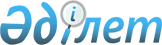 Об утверждении Правил оказания социальной поддержки по оплате коммунальных услуг и приобретению топлива за счет бюджетных средств специалистам государственных организаций здравоохранения, социального обеспечения, образования, культуры, спорта и ветеринарии, проживающим и работающим в сельских населенных пунктах Аягозского районаРешение Аягозского районного маслихата Восточно-Казахстанской области от 25 октября 2021 года № 8/124-VII. Зарегистрировано в Министерстве юстиции Республики Казахстан 9 ноября 2021 года № 25072.
      В соответствии с подпунктом 15) пункта 1 статьи 6 Закона Республики Казахстан "О местном государственном управлении и самоуправлении в Республике Казахстан" и пунктом 5 статьи 18 Закона Республики Казахстан "О государственном регулировании развития агропромышленного комплекса и сельских территорий" Аягозский районный маслихат РЕШИЛ:
      1. Утвердить Правила оказания социальной поддержки по оплате коммунальных услуг и приобретению топлива за счет бюджетных средств специалистам государственных организаций здравоохранения, социального обеспечения, образования, культуры, спорта и ветеринарии, проживающим и работающим в сельских населенных пунктах Аягозского района согласно приложению к настоящему решению.
      2. Признать утратившими силу следующие решения Аягозского районного маслихата:
      1) решение "Об оказании социальной поддержки по оплате коммунальных услуг и приобретению топлива за счет бюджетных средств специалистам государственных организаций здравоохранения, социального обеспечения, образования, культуры, спорта и ветеренарии, проживающим в сельских населенных пунктах Аягозского района" от 2 июля 2020 года № 49/414-VI (зарегистрировано в Реестре государственной регистрации нормативных правовых актов под № 7339);
      2) решение "О внесении изменения в решение Аягозского районного маслихата от 2 июля 2020 года №49/414-VI "Об оказании социальной поддержки по оплате коммунальных услуг и приобретению топлива за счет бюджетных средств специалистам государственных организаций здравоохранения, социального обеспечения, образования, культуры, спорта и ветеренарии, проживающим в сельских населенных пунктах Аягозского района" от 22 января 2021 года № 2/11-VII (зарегистрировано в Реестре государственной регистрации нормативных правовых актов под № 8394).
      3. Настоящее решение вводится в действие по истечении десяти календарных дней после дня его первого официального опубликования. Правила оказания социальной поддержки по оплате коммунальных услуг и приобретению топлива за счет бюджетных средств специалистам государственных организаций здравоохранения, социального обеспечения, образования, культуры, спорта и ветеринарии, проживающим и работающим в сельских населенных пунктах Аягозского района
      Сноска. Приложение в редакции решения Аягозского районного маслихата области Абай от 04.05.2023 № 3/23-VIII (вводится в действие по истечении десяти календарных дней после дня его первого официального опубликования). Общие положения
      1. Настоящие Правила разработаны в соответствии с Законом Республики Казахстан "О государственном регулировании развития агропромышленного комплекса и сельских территорий" и определяют порядок и размер оказания социальной поддержки по оплате коммунальных услуг и приобретению топлива за счет бюджетных средств специалистам государственных организаций здравоохранения, социального обеспечения, образования, культуры, спорта и ветеринарии, проживающим и работающим в сельских населенных пунктах Аягозского района.
      2. Назначение социальной поддержки осуществляется уполномоченным органом – государственным учреждением "Отдел занятости и социальных программ Аягозского района области Абай". 1. Порядок и размер оказания социальной поддержки
      1. Социальная поддержка по оплате коммунальных услуг и приобретению топлива оказывается за счет бюджетных средств, специалистам государственных организаций здравоохранения, социального обеспечения, образования, культуры, спорта и ветеринарии проживающим и работающим в сельских населенных пунктах Аягозского района, без истребования заявлений от получателей, на основании сводных списков, утвержденных первыми руководителями государственных организаций, через банки второго уровня и отделения акционерного общества "Казпочта".
      2. Социальная поддержка оказывается лицам, постоянно проживающим и работающим в сельских населенных пунктах на территории Аягозского района.
      3. Социальная поддержка оказывается один раз в год за счет средств бюджета в размере 11,1966 месячных расчетных показателей.
					© 2012. РГП на ПХВ «Институт законодательства и правовой информации Республики Казахстан» Министерства юстиции Республики Казахстан
				
      Секретарь Аягозского районного маслихата 

К. Досиханов
Приложение к решению 
Аягозского районного маслихата 
от 25 октября 2021 года 
№ 8/124-VII